資工系輔系資格審查表附錄、教務處輔系學分計算標準(詳見教務處網站公告)http://www.aa.ndhu.edu.tw/files/14-1006-72188,r3348-1.php?Lang=zh-tw 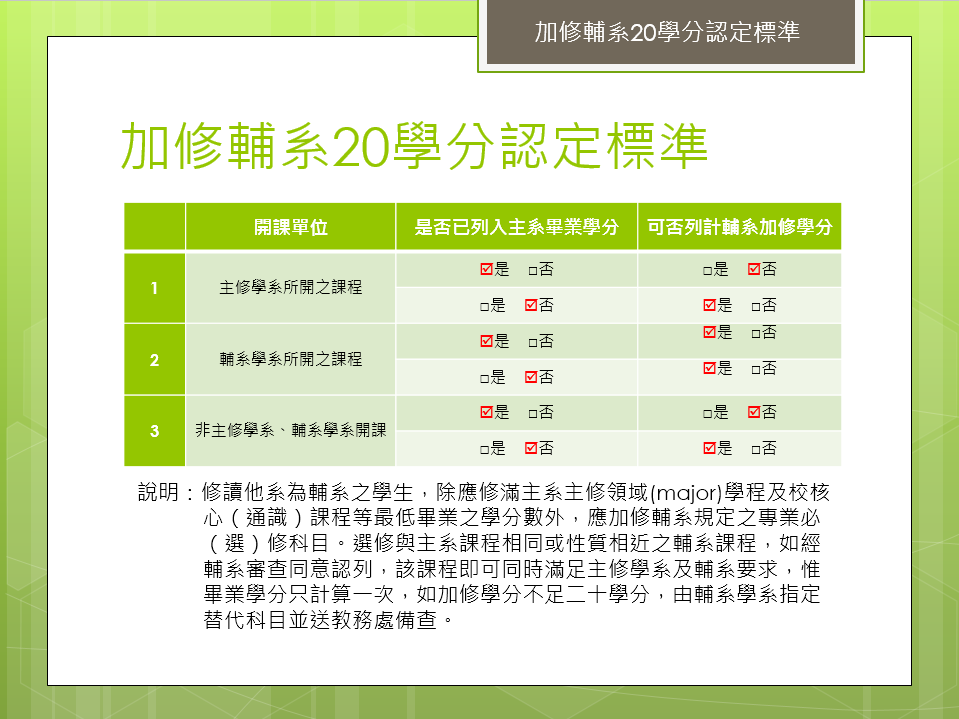 輔系專業(門)必修科目輔系專業(門)必修科目輔系專業(門)必修科目輔系專業(門)必修科目輔系專業(門)必修科目輔系專業(門)必修科目輔系專業(門)必修科目科目名稱科目名稱學分開課單位是否已列入主系畢業學分可否列計輔系加修學分 (根據下方附表判斷)註記必修科目微積分(一)3必修科目計算機概論3必修科目程式設計(一)3必修科目程式設計實驗(一)1必修科目程式設計(二)3必修科目程式設計實驗(二)1必修科目資料結構3必修科目數位邏輯設計3必修應有20學分必修應有20學分必修應有20學分必修應有20學分必修應有20學分必修應有20學分必修應有20學分專業選修科目演算法3專業選修科目計算機組織與組合語言3專業選修科目機率3專業選修科目離散數學3專業選修科目作業系統3專業選修科目程式語言3選修(六選三)應有9學分選修(六選三)應有9學分選修(六選三)應有9學分選修(六選三)應有9學分選修(六選三)應有9學分選修(六選三)應有9學分選修(六選三)應有9學分指定替代科目指定替代科目指定替代科目指定替代科目指定替代科目符合加修輔系20學分認定之學分數符合加修輔系20學分認定之學分數符合加修輔系20學分認定之學分數符合加修輔系20學分認定之學分數符合加修輔系20學分認定之學分數